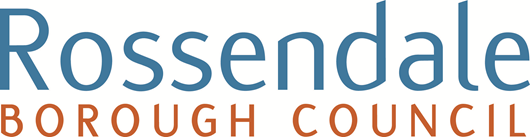 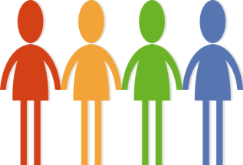 COMMUNITY BULLETINAUGUST 2020	Welcome to your August Community Bulletin.   As the lockdown eases we are continuing to produce a monthly bulletin with our heath and community partners to keep you updated about community activity across Rossendale. This will include information on community group activities, events, health information and community training opportunities. We hope you will find the bulletin useful.Feel free to share the bulletin with friends, community groups and on community group social media. If you have some information that you would like to share in the next bulletin, or you would like to be added to the e-mail distribution list, please contact us at communitiesteam@rossendalebc.gov.uk . Advice and support for people impacted by Covid-19 is still available from Rossendale Connected on 01706 227016 or at help@rossendaleconnected.orgFUNDING NEWSDCMS announces £4.8 Million for the Voluntary and Communities Sector Emergencies Partnership

£4.8 million of funding for the Voluntary and Community Sector Emergencies Partnership (VCSEP) has been announced by DCMS to help strengthen the voluntary sector’s response to coronavirus and future emergencies. 

As part of the coronavirus response, the Voluntary and Communities Sector Emergencies Partnership have launched a service to support local organisations and community groups to respond to emergencies, where needed, by matching needs with resources locally, regionally and nationally.

The VCSEP will fund regional hubs to join up distribution of local volunteers and resources such as food supplies, coordinate demand for volunteers across the country through a national network and help identify where help is needed most at a local and national level using a new digital tool. 

For more information about the VCSEP, visit: vcsep.org.ukPrescription for Wellbeing FundingBurnley, Pendle & Rossendale Council for Voluntary Service have been appointed by the East Lancashire Clinical Commissioning Group to deliver the Prescription For Wellbeing (Social Prescribing) programme of funding for 2020/2021. This fund is open to community groups, faith groups and voluntary organisations that operate within Burnley, Pendle and Rossendale. The funding programme is aimed at local organisations (with an annual turnover of less than £150,000) operating within the VCF sector. The fund is open to groups and organisations that provide activities and services to meet local needs and are making a positive difference to the lives and wellbeing of people of all ages. For more information about the Prescription For Wellbeing (Social Prescribing) funding programme please contact Tracey Noon by emailing Tracey.Noon@bprcvs.co.uk  or calling 01282 433740 Ext. 1007.The deadline for applications to this fund is 28th August at 12 noon. For more information and to download the application form log on to:  https://www.bprcvs.co.uk/index.php/funding-and-grants/bprcvs-administered-funding/3097-ccg-funding-2020-2021The Eric Wright Charitable Trust Community Small Grants 2020 programme has reopened for groups in Burnley, Pendle and Rossendale who would like to support people in this current health crisis.  The Eric Wright Charitable Trust Community Small Grants programme is aimed at local organisations within the VCF sector providing activity to address locality community cohesion, reduce social isolation and make a positive difference to the lives and wellbeing of people of all ages. Organisations must have an annual turnover of less than £30,000.For more information and to download an application form log on to:  https://www.bprcvs.co.uk/index.php/funding-and-grants/bprcvs-administered-funding/2460-eric-wright-charitable-trust-grant-2020ESF Community Grant ProgrammeCould your organisation make a real difference with a grant of up to £20,000?Do you have an idea for a project in Lancashire to help people from your community move closer to the labour market, into further education or into training?The ESF Community Grant Programme is already helping many people across the Lancashire Region who face additional barriers in the workplace to improve their employability and gain employment. The current launch is a targeted Grant Programme in response to COVID 19.This round is called Re-Connect and seeks applications from a wide range of voluntary organisations who are ready to reach out by using approaches which tackle the new and emerging barriers arising from the impact of COVID 19.   Small grants of up to £20,000 are available across the Lancashire to eligible organisations in the VCSE sector.For more information and details of how to apply log on to:  https://www.wea.org.uk/lancashire-community-grants-open-application Launch of new COVID Recovery FundLloyds Bank are delighted to announce new funding for small and local charities helping people overcome complex social issues and recover beyond the immediate COVID-19 crisis.

Charities can apply for a two-year unrestricted grant of £50,000 from Monday 3 August at 10am.Lloyds will be publishing full eligibility guidelines this week and will be holding a Q&A webinar with our grants team to talk through and answer questions about the fund on
11th August between 2 pm – 3.30 pm.  https://www.eventbrite.co.uk/e/lloyds-bank-foundation-covid-recovery-fund-webinar-and-qna-tickets-114108439414To meet the needs of small and local charities and the people they support, Lloyds Bank Foundation for England and Wales will open new COVID-19 funding to support charities to recover beyond the immediate crisis.

The COVID Recovery Fund will offer 140 charities a two-year unrestricted grant of £50,000 alongside the support of a Development Partner to help charities identify and act on any organisational challenges they are facing.

To ensure this funding is distributed equitably, a minimum of 25% of the grants will be awarded to charities led by Black, Asian and Minority Ethnic communities. Eligibility criteria will also be flexed for charities operating in Wales and those based in the six communities we are partnered with.Visit our website to stay up to dateThe Stop Loan Sharks Community Fund is open for applicationsThe Stop Loan Sharks Community Fund is open again for bids from charities, voluntary organisations and community groups involved in activities that have a positive impact on their communities.The Fund is made up of money seized from convicted loan sharks, which is made available to groups through a bidding process and grants are awarded to successful applicants.Each group will be able to apply for grants of up to £5,000The closing date for applications is 31st August 2020.FAQs - Stop-Loan-Sharks-Community-Fund-FAQs Application Form - Stop-Loan-Sharks-Community-Fund-2020-21-Application-FormCOMMUNITY INFORMATIONBacktrack- CompetitionThe Backtrack competition asks young people to create a short film, song, script or storyboard explaining the dangers of trespassing on the railway and share their creation with other young people. There's a chance to win a GoPro Hero8 Black bundle and also one for a school if they are still in education and if they enter before the deadline there's spot prizes being given too. The closing date is the end of September though if young people enter sooner they could also win 'spot prizes' too.This national competition is a collaborative competition/campaign with Community Rail Partnerships across the country and supported by main rail companies, LNER, Cross Country, TPE, Northern and ScotRail as well as Network Rail, Transport Scotland and the Community Rail Network.Competition information can also be found at:www.downtheline.org.uk/projects/backtrack .Entries should be sent using WeTransfer or to backtrack.competition@gmail.comLancashire County Council also have social media accounts on which they are posting trespassing facts, competition information, links to supporters pages and websites and tips to complete your entry.The social media details are as follows:Instagram www.instagram.com/backtrack_competitionFacebook   https://www.facebook.com/2020BacktrackTwitter   https://twitter.com/Backtrack_compKnow exactly where you are in an emergencyLancashire Police encouraging you to download this free app, to help us find you in an emergency.Lancashire Police have been taking part in #KnowExactlyWhere week with emergency services, local authorities and organisations around the UK to raise awareness about the free what3words app - and how it can be used to save precious time, resources and lives in an emergency.what3words has divided the world into a grid of 3m x 3m squares. It has given each square a unique combination of three words - a what3words address. ///tortoises.swarm.announce, for example, will take you to a precise location on Ben Nevis where in February 2020 a group of hikers were rescued. The app is free to download for both iOS and Android and works entirely offline – making it ideal for use in areas of the UK with an unreliable data connection. what3words can also be used via the online map at what3words.com. The technology is available in over 40 languages, including Welsh, and can be used anywhere in the world.‘Where’s the emergency?’ is one of the first questions you are asked when calling 999. But saying exactly where you are can be challenging. Emergencies can happen anywhere, from a remote beach in Scotland, to the side of the M1, to the middle of Hyde Park. Services often can’t detect where you are automatically and dropped pins are difficult to explain over the phone. Landmark-based descriptions are prone to errors and GPS coordinates are long and difficult to communicate. At best, this is a frustrating drain on resources. At worst, it can mean the difference between life and death.  “A 999 call could be one of the worst times of your life. Having to provide additional directions when you’re under immense stress and the clock is ticking is something that we want everyone to avoid. You never know when an emergency might happen, but with what3words, you’ll always be able to say exactly where help is needed - quickly and easily.” Chris Sheldrick, co-founder and CEO of what3words adds,  “We’re extremely proud and humbled to see what3words being used successfully in control rooms up and down the country, and every what3words rescue that we hear about touches our team personally.” 
A video with more information about the app can be found at:https://www.youtube.com/watch?v=jDhA2RoxOcsA link to free What3words App here:https://what3words.com/products/what3words-app/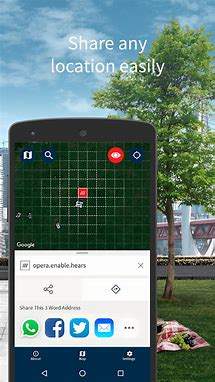 SUNFLOWER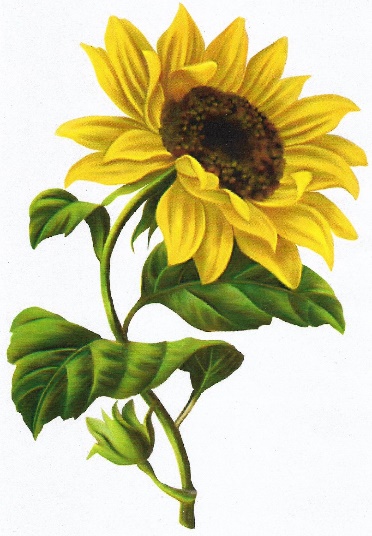 ART & GROWING  COMPETITIONSFREE ENTRY ….. WITH PRIZESART COMPETITION – CLOSING DATE 31st AUGUST 2020If you are interested in Art then this is the one for you.It’s for all ages…………it’s for all types of Artwork (painting, sculpture, needlecraft etc ) ……groups, businesses and individual entries welcome.Entries from individuals should not exceed A4 size and from groups/businesses should not exceed A1 size.Please contact Kath ASAP on 07592707297 or kathheyworth@hotmail.co.uk to arrange the delivery or collection of your art entry.GROWING COMPETITION – CLOSING DATE 28th SEPTEMBER’20For all ages – individuals, groups, businesses. 6 categories:The tallest sunflowerThe widest sunflower headThe best sunflower displayThe best multi headed sunflowerThe sunflower grown in the most unusual placeThe best sunflower display by a local shop or business (either inside or outside).To enter this growing competition please contact Kath on 07592707297 or kathheyworth@hotmail.co.uk  before the 21st September. Facebook – Haslingden and Helmshore Sunflower CompetitionOrganised by Haslingden Churches together in partnership with Haslingden and Helmshore Civic PrideCOVID 19 INFORMATIONRossendale still has very low infection levels.Rossendale had a rate of new cases in the seven days to July 27 of 4.2, compared to 60.2 in Leicester and 54.3 in Oldham which have also been placed under restrictions. However Rossendale is part of the new restrictions that apply to a large area of the North West. The mobile testing unit will remain at Marl Pits till the 16th August and if you have any coronavirus symptoms you can still get a FREE test by booking on line. For further information on the guidelines please go to https://www.gov.uk/guidance/north-west-of-england-local-restrictions-what-you-can-and-cannot-doHaslingden 2040 Vision & Masterplan + The Haslingden National Lottery Heritage Fund ProjectThe Haslingden Strategic Board, made up of Rossendale Borough Council, business and community stakeholders, has developed the Haslingden 2040 Vision & Masterplan based on over 1,000 previous consultation responses on the future of the town centre. We are now seeking your views on the proposed 2040 Vision and Masterplan at this important time.The Haslingden 2040 Vision & Masterplan sets out the town centre's regeneration priorities over the next 20 years. The Vision is linked to the transformational Deardengate Big Lamp Project supported by The National Lottery Heritage Fund. We are seeking feedback on plans and we thank you for taking the time to complete this survey.The consultation period for the Haslingden 2040 Vision & Masterplan + The Haslingden National Lottery Heritage Fund Project has opened and will be ongoing until 25th September.We invite you to take part in the below 5 minute survey and give your views:https://www.smartsurvey.co.uk/s/Haslingden2040/TRAINING OPPORTUNITIESLancashire Adult LearningDiscover a love of learning with our wide range of courses and learning opportunities. We’ve got courses to suit every need or ability from leisure courses to family learning, numeracy and literacy to employability skills.We have over 120 venues across Lancashire, and as one of the UK’s largest Adult Education providers we’re sure to have something for you!The range of courses is huge and includes:Arts and MediaChildcare and EducationCleaning ServicesEmployabilityESOLFamily LearningFirst Steps to Higher EducationHealth and SafetyHealth and Social CareHealth and WellbeingHumanitiesIT and DigitalHumanitiesMaths and EnglishVolunteeringLAL is recruiting now for fast track maths and English courses starting in September.Support is available to help finance courses where there is a charge. The full list of courses and venues can be found at www.lal.ac.ukOr contact: Lancashire Adult Learning, Northlight, Glen Way, Brierfield. BB9 5NH. Telephone: 0333 003 1717. Email: reception@lal.ac.ukLAL can also provide for partners interested in organising a course for their staff or clients. Contact Danielle Thorpe on thorped@lal.ac.uk.  All courses are free and require a minimum of 5 people. Individuals interested in accessing a course should refer to www.lal.ac.uk